Name: __________________________________Places in the cityWrite the places under the correct picture.1. 				      2.				3.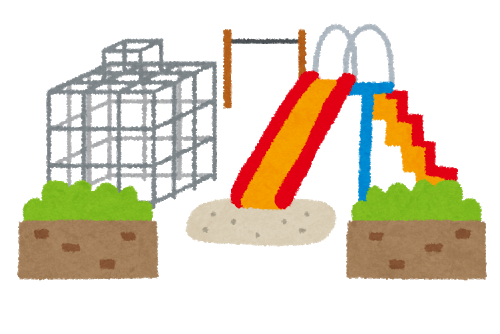 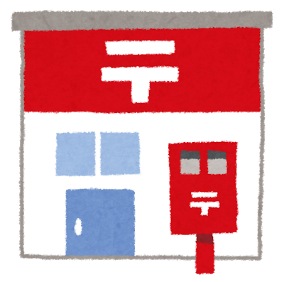 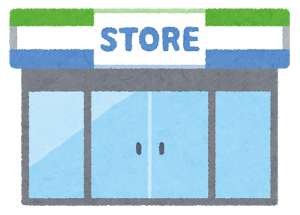 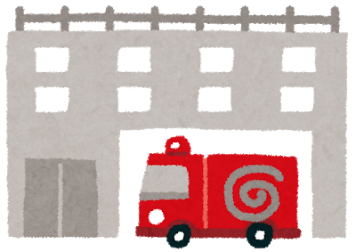 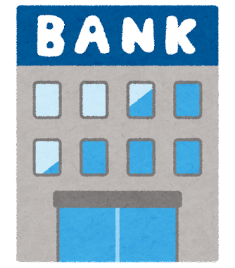 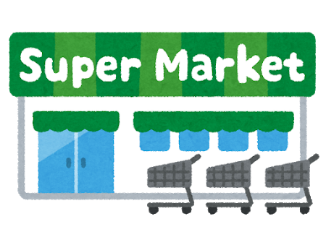 4.				     5.					6. 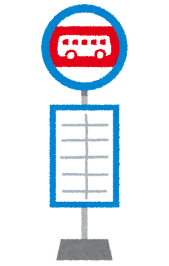 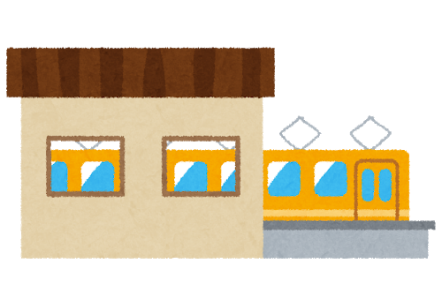 7.				     8.					9. 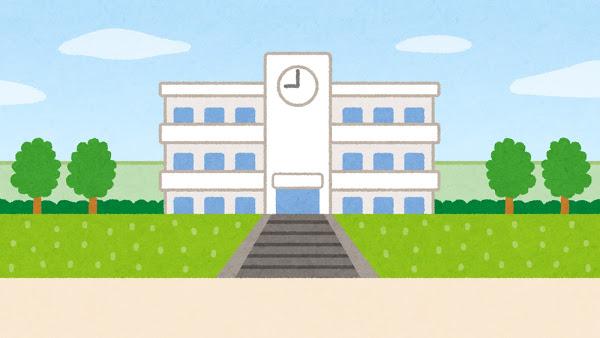 